                Magyar nyelvtan  3. osztályJ vagy LyAz alábbi szavakat írd két csoportba!Jegesmedve, sajt, táj, szabály, hajnal, jaguár, Károly, Mihály, játék, máj, bagoly, sirály(ez madár), ünnepély, újság, Lajos, Gergely, furulya, varjú, zaj, majom, pulyka, gólya, héja, karvaly (madarak)A szavakban j van: ___________________________________________________________________________________________________________________________________________________________________________________________________________________________________________________A szavakban ly van: ___________________________________________________________________________________________________________________________________________________________________________________________________________________________________________________A főnév   -   Kérdése: Ki?, Mi? Kik? Mik?Írj főneveket ( 10 szót)  a következő betűkre kezdődően!m: ______________________________________________________________________________________________________________________________________________________________________________________________k: ______________________________________________________________________________________________________________________________________________________________________________________________d: ______________________________________________________________________________________________________________________________________________________________________________________________2.                 A főnevek toldalékos alakjaiA szavakat toldalékokkal fűzzük mondatokká.    Halászok ülnek a csónakban.Húzd alá a mondatokban a toldalékos főneveket, a toldalékot függőleges vonallal válaszd el! A kismalac sem volt rest, hirtelen bekötötte a zsák száját, lekapta a tűzről a nagy fazék forró vizet, leforrázta vele a farkast. Aztán gyorsan felmászott egy fára.Mi a mese címe? ________________________________________________Toldalékold a szavakat, hogy a mondat helyesen hangozzék!Anyu az asztal _____ tette a kenyér_____,  a tej_____ és a vaj_____ .A fiú____ az iskolaudvar______ labdáznak.  Éva levél____ kapott  a barátnőjé_____.Válaszolj a kérdésekre!  A válaszban karikázd be a toldalékot!Kivel találkoztál? _______________________________________________Miről tanultok a nyelvtan órán? ___________________________________Kihez mégy délután? ____________________________________________Mit ebédeltél? _________________________________________________Miből készül a palacsinta?________________________________________Mivel eszed a levest? ____________________________________________Kitől búcsúztál el? ______________________________________________A -t toldalékos főnevek   ,                  A   -ról, -ről toldalékos főnevekMit vásárolt anyu az üzletben?   Sorold fel! ________________________________________________________________________________________________________________________________________________________________________________________________________________________________________Miről tanultál?   a virágokról,  ___________________________________________________________________________________________________________________________________________________________________________________A főnév egyes és többes számaMik láthatók a képen- 1 szóval ? Írd le a szavakat!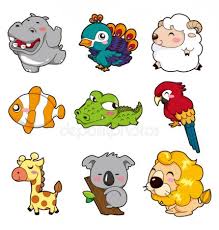 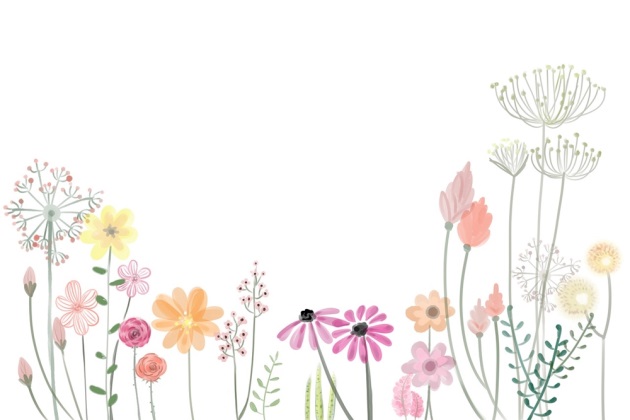 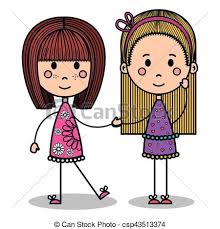 _______________________             ________________________                        ______________________                              A többes szám jele a k1.Tedd többes számba a következő főneveket!     Mik?ház – házak ,  ___________   ablak -  ______________, könyv - _________________,gyerek - ________________,  fa - _________________, kép - ___________________,szék - __________________, kanál - _______________, autó - __________________,Tanuld meg!!!Ló – lovak,     kő – kövek,     tó – tavak,     kéz – kezek,      fű – füvek 2.Válaszd ki és karikázd be a következő szavak közül a z egyes számú főneveket!Gyerek,   fiúk,   fiók,     fék,   tok,   verebek,    kertek,   szék,    gyerekek3.Másold le a verset, húzd alá benne a többes számú főneveket!